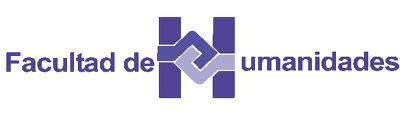 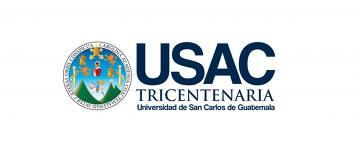                                                                  ESCUELA DE ESTUDIOS DE POSTGRADO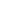 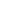 SOLICITUD DE INSCRIPCIÓNSEGUNDO SEMESTRE AÑO 2021Señor (a) Director(a)Escuela de Estudios  de PostgradoFacultad de Humanidades, USACSeñor (a) Director(a):.Para ello proporcionó la información siguiente:COMPROMISO:  Me comprometo a cancelar el valor total de los cursos asignados por semestre, aunque me retire del programa de Maestría o Doctorado y lo haré del conocimiento de las autoridades.  Cumpliré con todas las normas legales, reglamentos y disposiciones administrativas, que regulan el funcionamiento de la Escuela de Estudios de Postgrado de la Facultad de Humanidades de la Universidad de San Carlos de Guatemala, tanto en el área académica como lo relacionado con los aspectos financieros.  Si no cumplo con las fechas de pagos correspondientes y asignaciones de cursos, asumo toda la responsabilidad de las consecuencias que esto genere.OBSERVACIÓN:  En el caso que el alumno se retire de un programa, la Universidad y la Facultad no devolverá el valor de la matrícula ni cuota pagada.						                            Firma del Estudiante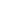 Maestría en Tecnología Educativa con Énfasis en Entornos VirtualesMaestrías en Docencia Universitaria con Énfasis en Tecnologías Innovadoras de la EducaciónMaestría en Filosofía con Énfasis en Antropología de la EducaciónMaestría en Edición EditorialMaestría en Bibliotecología y Ciencia de la InformaciónMaestría en Expresión Artística con Énfasis en Gestión CulturalApellidos y nombres                                                                    DPI No.                                                                                                        No. Carné de Licenciatura Domicilio:                                                                                                               Teléfono y/o celular                                                                    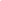 Correo electrónico:                                                                                                                              Nombre del título que presenta: 	Año de graduación                                                                                 Universidad en que obtuvo dicho título                         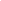 Lugar de trabajo                                                                                               TeléfonoDocumentos que debe presentar en el Departamento de Postgrado          Guatemala, Fotocopia de DPI                              Fotocopia del título    anverso y reverso                        Constancia del Dominio de Computación  Foto tamaño cedula                                                                                        Firma del solicitante 